Date: 17-08-2018C I R C U L A RJnana Bheri Run 	The Jnana Bheri Run, scheduled on 18th August, 2018 is postponed.  The date will be informed later.  Kindly note the change and inform the participants.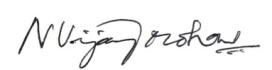 (N.VIJAY MOHAN)Copy to the Dean, CDC, AUCopy to the Dean, Students Affairs, AUANDHRA UNIVERSITYDEPARTMENT OF PHYSICAL EDUCATION AND SPORTS SCIENCES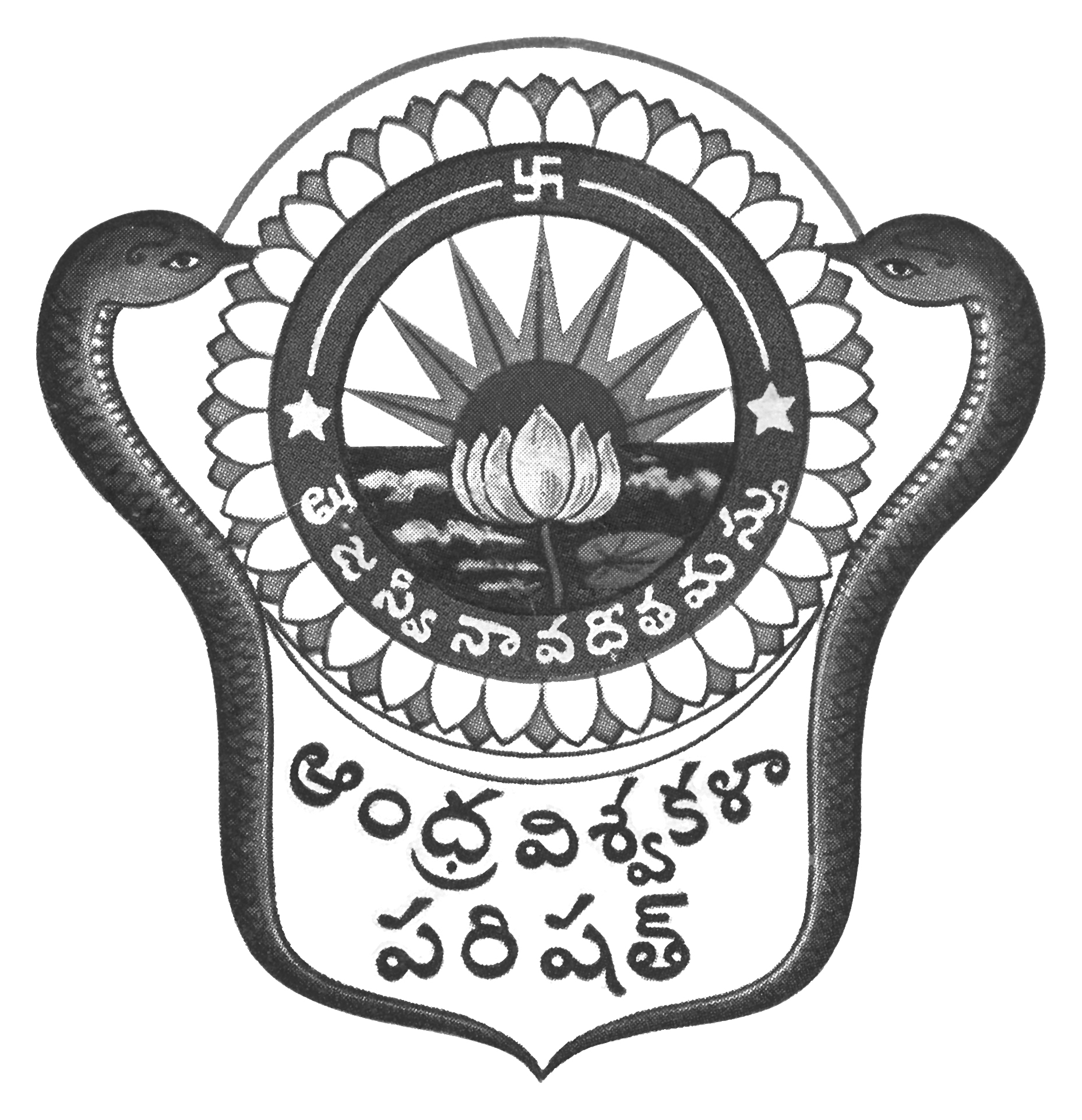 